РАСПОРЯЖЕНИЕ № 1 л/сот 11.01.2022 г.                                                                                           а. ПшичоВ соответствии с п.1 ст.192, ст. 193 Трудового Кодекса РФ, ст.23 закона Республики Адыгея «О муниципальной службе в Республике Адыгея» от 08 апреля 2008 года № 166 2.Главному специалисту администрации  МО «Хатажукайское сельское поселение» Ивановой М.Т.  принять меры по недопущению их впредь.3.Ознакомить с настоящим распоряжением лиц в части касающихся.Ознакомлена: __________                        _________________        М. Т. Иванова                                 (дата)                                      (подпись)Глава администрации       МО «Хатажукайское сельское поселение»                                  К. А. КарабетовРАСПОРЯЖЕНИЕ № 2 л/сот 11.01.2022 г.                                                                                           а. Пшичо«О применении дисциплинарного взысканияВедущему специалисту администрации  МО «Хатажукайское сельское поселение»Калашаову Х.М.      В соответствии с п.1 ст.192, ст. 193 Трудового Кодекса РФ, ст.23 закона Республики Адыгея «О муниципальной службе в Республике Адыгея» от 08 апреля 2008 года № 166 Объявить дисциплинарное взыскание в виде замечания, ведущему специалисту  администрации  МО «Хатажукайское сельское поселение» Калашаову Х.М. за нарушение  законодательства о безопасности дорожного движения.2. Ведущему  специалисту администрации  МО «Хатажукайское сельское поселение» Калашаову Х.М.  принять меры по недопущению их впредь.3.Ознакомить с настоящим распоряжением лиц в части касающихся.Ознакомлен: __________                        _________________        Х. М. Калашаов                                  (дата)                                      (подпись)Глава администрации       МО «Хатажукайское сельское поселение»                                  К. А. КарабетовРАСПОРЯЖЕНИЕ  № 3 л/сот 13.01.2022г.                                                                                                а. Пшичо«О предоставлении очередного трудового отпуска Карабетову К.А.»1. В соответствии со ст. 122 отправляю себя в трудовой отпуск с 17 января    2022 года по 02 марта 2022 года за период работы с 04. 12. 2021 года по 04.12.2022 года продолжительностью 45 календарных дней (30 календарных дней, 15 дней дополнительно). 2. Оказать материальную помощь в размере двукратного месячного  денежного содержания, действуя  согласно существующего положения. 3. На время нахождения в отпуске возложить обязанности главы администрации на заместителя главы администрации Карашаева А.А.   Глава администрации       МО «Хатажукайское сельское поселение»                                        К. А. КарабетовРАСПОРЯЖЕНИЕ  № 4 л/сот 31.01.2022г.                                                                                                а. Пшичо      «О предоставлении очередного      трудового отпуска Керяшевой Э.К.» 1.Предоставить очередной ежегодный трудовой отпуск Керяшевой Элле Каплановне, специалисту администрации МО «Хатажукайское сельское поселение» за период работы с 01.01.2021г. по 01.01.2022г.  продолжительностью 40 календарных дней, (30 календарных  дней, 10 дней за  стаж работы), с 01.02.2021г. по 12.03.2021г.    2. Главному специалисту администрации муниципального образования «Хатажукайское сельское поселение» Ивановой М.Т. произвести в соответствии с действующим положением:- единовременную выплату в размере двух должностных окладов и двух ежемесячных надбавок к окладу за классный чин в год.- материальную помощь в размере одного должностного оклада и одной ежемесячной надбавки к должностному окладу за классный чин в год. Ознакомлена: ____________                               ___________   Э. К. Керяшева                                          (дата)                                                               (подпись)  И.о.главы администрации                                                                                                              МО «Хатажукайское сельское поселение»                                      А.А. КарашаевРАСПОРЯЖЕНИЕ № 5 л/сот 09.02.2022 г.                                                                                           а. Пшичо«О применении дисциплинарного взысканияВедущему специалисту администрации  МО «Хатажукайское сельское поселение»Калашаову Х.М.      В соответствии с п.1 ст.192, ст. 193 Трудового Кодекса РФ, ст.23 закона Республики Адыгея «О муниципальной службе в Республике Адыгея» от 08 апреля 2008 года № 166 Объявить дисциплинарное взыскание в виде замечания, ведущему специалисту  администрации  МО «Хатажукайское сельское поселение» Калашаову Х.М. за нарушение  законодательства о безопасности дорожного движения.2. Ведущему  специалисту администрации  МО «Хатажукайское сельское поселение» Калашаову Х.М.  принять меры по недопущению их впредь.3.Ознакомить с настоящим распоряжением лиц в части касающихся.Ознакомлен: __________                        _________________        Х. М. Калашаов                                  (дата)                                      (подпись)  И.о.главы администрации                                                                                                              МО «Хатажукайское сельское поселение»                                      А.А. КарашаевРАСПОРЯЖЕНИЕ № 6л/сот  28.02.2022 года                                                                                    а. Пшичо          «О временном приеме на работу             Батмитова Рамазана Каплановича»     В соответствии с Постановлением  начальника отделения – старшего судебного пристава Шовгеновского районного отдела судебных приставов Управления Федеральной службы судебных приставов по РА о возбуждении  исполнительных  производств № 57181/22/01021-ИП,  в отношении             Батмитова Рамазана Каплановича , 06.03.1987 года рождения, проживающего по адресу: Республика Адыгея, Шовгеновский район,  а.Пшизов, ул. Курганная,6.1. Принять Батмитова Рамазана Каплановича, 06.03.1987 года рождения, проживающего  по адресу: Республика Адыгея, Шовгеновский район,                        а.Пшизов, ул. Курганная,6  на работу в виде обязательных работ сроком на    100 (сто) часов на безвозмездной основе. 2. Установить срок исполнения работ с 28.02.2022 года. Ознакомлен: __________          _________________          Р.К. Батмитов                                     (дата)                                  (подпись)  И.о.главы администрации                                                                                                              МО «Хатажукайское сельское поселение»                                      А.А. КарашаевРАСПОРЯЖЕНИЕ № 5/1 л/сот 25.02.2022 г.                                                                                           а. Пшичо«О предоставлении очередноготрудового отпуска   Ивановой М.Т.»     1. Предоставить очередной ежегодный трудовой отпуск   Ивановой Марзият Тлюстанбиевне, главному специалисту  по финансам администрации МО «Хатажукайское сельское поселение»  за период работы с 28.04.2021г. по 28.04.2022г.  продолжительностью 40 календарных дней, (30 календарных  дней, 10 дней за  стаж работы), с 01.03.2022 г. по 09.04.2022г.   2. Главному специалисту администрации муниципального образования «Хатажукайское сельское поселение» Ивановой М.Т. произвести в соответствии с действующим положением:- единовременную выплату в размере двух должностных окладов и двух ежемесячных надбавок к окладу за классный чин в год.- материальную помощь в размере одного должностного оклада и одной ежемесячной надбавки к должностному окладу за классный чин в год. Ознакомлена:____________                      ______________   М. Т. Иванова                                         (дата)                                                  (подпись)  И.о.главы администрации                                                                                                              МО «Хатажукайское сельское поселение»                                      А.А. КарашаевРАСПОРЯЖЕНИЕ  № 7 л/сот 01.03.2022 года                                                                                     а. Пшичо      «О предоставлении очередного      трудового отпуска Лямовой З.Н.» 1.Предоставить очередной ежегодный трудовой отпуск Лямовой Зурет Нальбиевне,  ведущему специалисту администрации МО «Хатажукайское сельское поселение» за период работы с 10.06.2021г. по 10.06.2022г.  продолжительностью 37 календарных дней, (30 календарных  дней, 7 дней за  стаж работы), с 05.03.2022г. по 11.04.2022г.    2. Главному специалисту администрации муниципального образования «Хатажукайское сельское поселение» Ивановой М.Т. произвести в соответствии с действующим положением:- единовременную выплату в размере двух должностных окладов и двух ежемесячных надбавок к окладу за классный чин в год.- материальную помощь в размере одного должностного оклада и одной ежемесячной надбавки к должностному окладу за классный чин в год. Ознакомлена: ____________                               ___________   З.Н. Лямова                                           (дата)                                                               (подпись)  И.о.главы администрации                                                                                                              МО «Хатажукайское сельское поселение»                                      А.А. КарашаевРАСПОРЯЖЕНИЕ № 8 л/сот 11.03.2022г.                                                                                               а.Пшичо«Об увольнении с  обязательных            работ   Апишева Казбека Нурбиевича»                Уволить  на основании Постановления Шовгеновского районного суда Республики Адыгея от 12 января 2022 года  временно принятого на обязательные работы Апишева Казбека Нурбиевича, 17.12.1982 года рождения, осужденного к обязательным работам  сроком на 350 часов в  администрацию  МО «Хатажукайское сельское поселение»  на безвозмездной основе с 11.03.2022 года.Глава администрации  МО «Хатажукайское сельское поселение»                                       К.А. КарабетовРАСПОРЯЖЕНИЕ № 9 л/сот 21.03.2022г.                                                                                               а.Пшичо          «О временном приеме на работу на безвозмезднойоснове осужденного к обязательным работам  « Инухова  Анзора Галимовича»  1. Принять с 21.03.2022г. на безвозмездной основе в МО «Хатажукайское сельское поселение»» для выполнения бесплатных общественно полезных работ, осужденного к обязательным работам Инухова Анзора Галимовича, 16.04.1980 года рождения. Основание:    ст.264.ч.1  УК РФ, направление ФКУ УИИ УФСИН России по Республике Адыгея филиал по Шовгеновскому району от 18.03.2022 г.  2. Установить осужденному срок работ, согласно  направлению ФКУ УИИ УФСИН России по Республике Адыгея филиал по Шовгеновскому району, 260 часов. 3. Определить вид работ, выполняемых осужденным: уборка улиц и тротуаров от мусора и твердых бытовых отходов, иные общедоступные виды трудовой деятельности, не требующие предварительной и профессиональной подготовки.4. Установить следующий график работы осужденного:- время обязательных работ не может превышать четырех часов в выходные дни и в дни, когда осужденный не занят на основной работе, службе или учебе; в рабочие дни – двух часов после окончания работы, службы или учебы, а с согласия осужденного – четырех часов.  - ежедневно, не менее 12 часов в неделю. При наличии уважительных причин уголовно исполнительная инспекция вправе разрешить осужденному проработать в течение недели меньшее количество часов.- не привлекать осужденного к обязательным работам к выполнению работ в ночное время с 22 до 6 часов.5. Ответственным за ведение ежедневного табеля о количестве отработанных часов, осуществлении контроля за выполнением осужденным установленной работы, направлением табеля в уголовно-исполнительную инспекцию и информирование уголовно-исполнительной инспекции о не выходе осужденного на работу, а также допущенных им нарушениях трудовой дисциплины, назначить заместителя главы  администрации МО «Хатажукайское сельское поселение»  Карашаева А.А. Глава администрации       МО «Хатажукайское сельское поселение»                                                                     К.А. КарабетовС данным распоряжением, а также с правилами внутреннего трудового распорядка, правилами техники безопасности и производственной санитарии ознакомлен :21.03.2022года.                                    ______________                                         А.Г. Инухов  РАСПОРЯЖЕНИЕ № 10л/сот  21.03.2022 года                                                                                    а. Пшичо          «О временном приеме на работу            Датхужева Ахмеда Рашидовича»     В соответствии с Постановлением   заместителя начальника отделения старшего судебного пристава  Шовгеновского районного отдела судебных приставов Управления Федеральной службы судебных приставов по РА о возбуждении  исполнительных  производств № 28847/21/01021-ИП,  в отношении Датхужева Ахмеда Рашидович, 21.01.1970 года рождения, проживающего по адресу: Республика Адыгея, Шовгеновский район,  а.Пшизов, ул.Полевая,12.1. Принять Датхужева Ахмеда Рашидович, 21.01.1970 года рождения, проживающего  по адресу: Республика Адыгея, Шовгеновский район,   а.Пшизов, ул. Полевая,12  на работу в виде обязательных работ сроком на   30 (тридцать) часов на безвозмездной основе. 2. Установить срок исполнения работ с 21.03.2022 года. Ознакомлен: __________                          _________________                 А.Р. Датхужев                               (дата)                                    (подпись)Глава администрации       МО «Хатажукайское сельское поселение»                                                                     К.А. КарабетовРАСПОРЯЖЕНИЕ № 11 л/сот 22.03.2022 г.                                                                                           а. Пшичо«О применении дисциплинарного взысканияк ведущему  специалисту  администрации  МО «Хатажукайское сельское поселение»Лямовой З.Н.      В соответствии с п.1 ст.192, ст. 193 Трудового Кодекса РФ, ст.23 закона Республики Адыгея «О муниципальной службе в Республике Адыгея» от 08 апреля 2008 года № 166 Объявить дисциплинарное взыскание в виде замечания, ведущему специалисту   администрации  МО «Хатажукайское сельское поселение» Лямовой З.Н. за нарушение  федерального законодательства . Ведущему специалисту администрации  МО «Хатажукайское сельское поселение» Лямовой З.Н.  принять меры по недопущению их впредь.Ознакомить с настоящим распоряжением лиц в части касающихся.Ознакомлена: __________                        _________________                З.Н. Лямова                                 (дата)                                      (подпись)Глава администрации       МО «Хатажукайское сельское поселение»                                                   К. А. КарабетовРАСПОРЯЖЕНИЕ № 12 л/сот 25.03.2022 г.                                                                                           а. Пшичо«О применении дисциплинарного взыскания  специалисту  администрации  МО «Хатажукайское сельское поселение»Тлевцерукову А.А.      В соответствии с п.1 ст.192, ст. 193 Трудового Кодекса РФ, ст.23 закона Республики Адыгея «О муниципальной службе в Республике Адыгея» от 08 апреля 2008 года № 166 Объявить дисциплинарное взыскание в виде замечания,  специалисту   администрации  МО «Хатажукайское сельское поселение» Тлевцерукову А.А.  за нарушение  федерального законодательства о социальной защите инвалидов .Специалисту администрации  МО «Хатажукайское сельское поселение» Тлевцерукову А.А.  принять меры по недопущению их впредь.Ознакомить с настоящим распоряжением лиц в части касающихся.Ознакомлен: __________                        _________________                Тлевцеруков А.А.                               (дата)                                      (подпись)Глава администрации       МО «Хатажукайское сельское поселение»                                                   К. А. Карабетов                                       РАСПОРЯЖЕНИЕ № 13 л/сот  «29» марта   2021г.                                                                                      аул Пшичо«О приёме на работу на безвозмезднойоснове осужденного к обязательным работам  «Тлевцерукова Азамата Махмудовича »  1. Принять с 29.03.2022г. на безвозмездной основе в МО «Хатажукайское сельское поселение»» для выполнения бесплатных общественно полезных работ, осужденного к обязательным работам «Тлевцерукова Азамата Махмудовича, 17.12.1991 года рождения. Основание:    ст.158 ч.2п.»б», ст. 158 ч.2ст.2 п. «в»15 ч.1, ст.46 ч.5  УК РФ, направление ФКУ УИИ УФСИН России по Республике Адыгея филиал по Шовгеновскому району от 28.03.2022 г.  2. Установить осужденному срок работ, согласно  направлению ФКУ УИИ УФСИН России по Республике Адыгея филиал по Шовгеновскому району, 400 часов. 3. Определить вид работ, выполняемых осужденным: уборка улиц и тротуаров от мусора и твердых бытовых отходов, иные общедоступные виды трудовой деятельности, не требующие предварительной и профессиональной подготовки.4. Установить следующий график работы осужденного:- время обязательных работ не может превышать четырех часов в выходные дни и в дни, когда осужденный не занят на основной работе, службе или учебе; в рабочие дни – двух часов после окончания работы, службы или учебы, а с согласия осужденного – четырех часов.  - ежедневно, не менее 12 часов в неделю. При наличии уважительных причин уголовно исполнительная инспекция вправе разрешить осужденному проработать в течение недели меньшее количество часов.- не привлекать осужденного к обязательным работам к выполнению работ в ночное время с 22 до 6 часов.5. Ответственным за ведение ежедневного табеля о количестве отработанных часов, осуществлении контроля за выполнением осужденным установленной работы, направлением табеля в уголовно-исполнительную инспекцию и информирование уголовно-исполнительной инспекции о не выходе осужденного на работу, а также допущенных им нарушениях трудовой дисциплины, назначить заместителя главы  администрации МО «Хатажукайское сельское поселение»  Карашаева А.А. Глава администрации       МО «Хатажукайское сельское поселение»                                                               К.А. КарабетовС данным распоряжением, а также с правилами внутреннего трудового распорядка, правилами техники безопасности и производственной санитарии ознакомлен :29.03.2022года.                                    ______________                                       А.М. Тлевцеруков  РАСПОРЯЖЕНИЕ № 14 л/сот 30.03.2022г.                                                                                               а.Пшичо«Об увольнении с  обязательных            работ  Датхужева Ахмеда Рашидовича»                Уволить   временно принятого на обязательные работы Датхужева Ахмеда Рашидовича, 21.01.1970 года рождения, осужденного к обязательным работам  сроком на 30 часов в  администрацию  МО «Хатажукайское сельское поселение»  на безвозмездной основе с 30.03.2022 года.       Ознакомлен: _________              _______________             А.Р. Датхужев                                            (дата)                               (подпись)Глава администрации  МО «Хатажукайское сельское поселение»                                       К.А. КарабетовРАСПОРЯЖЕНИЕ № 15л/сот  30.03.2022 года                                                                                    а. Пшичо          «О временном приеме на работу            Датхужева Ахмеда Рашидовича»     В соответствии с Постановлением   заместителя начальника отделения старшего судебного пристава  Шовгеновского районного отдела судебных приставов Управления Федеральной службы судебных приставов по РА о возбуждении  исполнительных  производств № 28848/21/01021-ИП,  в отношении Датхужева Ахмеда Рашидович, 21.01.1970 года рождения, проживающего по адресу: Республика Адыгея, Шовгеновский район,  а.Пшизов, ул.Полевая,12.1. Принять Датхужева Ахмеда Рашидович, 21.01.1970 года рождения, проживающего  по адресу: Республика Адыгея, Шовгеновский район,   а.Пшизов, ул. Полевая,12  на работу в виде обязательных работ сроком на   30 (тридцать) часов на безвозмездной основе. 2. Установить срок исполнения работ с 30.03.2022 года. Ознакомлен: __________                          _________________                 А.Р. Датхужев                               (дата)                                    (подпись)Глава администрации       МО «Хатажукайское сельское поселение»                                                                     К.А. КарабетовРАСПОРЯЖЕНИЕ № 15/1л/сот  01.04.2022 года                                                                                    а. ПшичоО принятии  работника на оплачиваемые общественные работы  На основании  направления  для замещения временного рабочего места, созданного в соответствии с договором от   30.03.2022г. № 08900001/2204 принять на должность архивариуса  Тлишеву Карину Муратовну, 04.07.1991года рождения  с 01.04.2022года в администрацию муниципального образования «Хатажукайское сельское поселение» по 29.04.2022г. Ознакомлена: __________                          _________________            К.М. Тлишева                                (дата)                                    (подпись)Глава администрации       МО «Хатажукайское сельское поселение»                                                                     К.А. КарабетовРАСПОРЯЖЕНИЕ № 16 л/сот 04.04.2022г.                                                                                               а.Пшичо«Об увольнении с  обязательных            работ   Батмитова Рамазана Каплановича»                Уволить   временно принятого на обязательные работы Батмитова Рамазана Каплановича, 06.03.1987 года рождения, осужденного к обязательным работам  сроком на 100 часов в  администрацию  МО «Хатажукайское сельское поселение»  на безвозмездной основе с 04.04.2022 года.       Ознакомлен: _________              _______________             Р.К. Батмитов                                             (дата)                               (подпись)Глава администрации  МО «Хатажукайское сельское поселение»                                       К.А. КарабетовРАСПОРЯЖЕНИЕ № 17 л/сот 07.04.2022 г.                                                                                           а. Пшичо«О применении дисциплинарного взысканияк ведущему  специалисту  администрации  МО «Хатажукайское сельское поселение»Лямовой З.Н.      В соответствии с п.1 ст.192, ст. 193 Трудового Кодекса РФ, ст.23 закона Республики Адыгея «О муниципальной службе в Республике Адыгея» от 08 апреля 2008 года № 166 Объявить дисциплинарное взыскание в виде замечания, ведущему специалисту   администрации  МО «Хатажукайское сельское поселение» Лямовой З.Н. за нарушение  законодательства об общих принципах организации местного самоуправления в Российской Федерации . Ведущему специалисту администрации  МО «Хатажукайское сельское поселение» Лямовой З.Н.  принять меры по недопущению их впредь.Ознакомить с настоящим распоряжением лиц в части касающихся.Ознакомлена: __________                        _________________                З.Н. Лямова                                 (дата)                                      (подпись)Глава администрации       МО «Хатажукайское сельское поселение»                                                   К. А. КарабетовРАСПОРЯЖЕНИЕ № 18 л/сот 08.04.2022г.                                                                                               а.Пшичо«Об увольнении с  обязательных            работ  Датхужева Ахмеда Рашидовича»                Уволить   временно принятого на обязательные работы Датхужева Ахмеда Рашидовича, 21.01.1970 года рождения, осужденного к обязательным работам  сроком на 30 часов в  администрацию  МО «Хатажукайское сельское поселение»  на безвозмездной основе с 08.04.2022 года.       Ознакомлен: _________              _______________             А.Р. Датхужев                                            (дата)                               (подпись)Глава администрации  МО «Хатажукайское сельское поселение»                                       К.А. КарабетовРАСПОРЯЖЕНИЕ № 19л/сот  08.04.2022 года                                                                                    а. Пшичо          «О временном приеме на работу            Датхужева Ахмеда Рашидовича»     В соответствии с Постановлением   заместителя начальника отделения старшего судебного пристава  Шовгеновского районного отдела судебных приставов Управления Федеральной службы судебных приставов по РА о возбуждении  исполнительных  производств № 28849/21/01021-ИП,  в отношении Датхужева Ахмеда Рашидович, 21.01.1970 года рождения, проживающего по адресу: Республика Адыгея, Шовгеновский район,  а.Пшизов, ул.Полевая,12.1. Принять Датхужева Ахмеда Рашидович, 21.01.1970 года рождения, проживающего  по адресу: Республика Адыгея, Шовгеновский район,   а.Пшизов, ул. Полевая,12  на работу в виде обязательных работ сроком на   30 (тридцать) часов на безвозмездной основе. 2. Установить срок исполнения работ с 08.04.2022 года. Ознакомлен: __________                          _________________                 А.Р. Датхужев                               (дата)                                    (подпись)Глава администрации       МО «Хатажукайское сельское поселение»                                                                     К.А. КарабетовРАСПОРЯЖЕНИЕ № 19/1л/сот  08.04.2022 года                                                                                                        а. Пшичо«О применении дисциплинарного взысканияк специалисту первой категорий администрации  МО «Хатажукайское сельское поселение»Тлевцерукову А. А.      В соответствии с п.1 ст.192, ст. 193 Трудового Кодекса РФ, ст.23 закона Республики Адыгея «О муниципальной службе в Республике Адыгея»               от 08 апреля 2008 года № 166 Объявить дисциплинарное взыскание в виде замечания, специалисту первой категории по  работе с населением спорту и культурно массовым мероприятиям администрации муниципального образования «Хатажукайское сельское поселение» Тлевцерукову А.А., за нарушение  федерального законодательства о социальной защите инвалидов.Специалисту первой категории специалисту первой категории по  работе с населением спорту и культурно массовым мероприятиям администрации муниципального образования «Хатажукайское сельское поселение» Тлевцерукову А.А. администрации муниципального образования «принять меры по недопущению их впредь.Ознакомить с настоящим распоряжением лиц в части касающихся.Распоряжение №12  от 25.03.2022г. считать не действительнымОзнакомлен:                 __________                  _________________  А.А. Тлевцеруков                                           (дата)                                    (подпись)Глава администрации МО«Хатажукайское сельское поселение»                                                       К.А. КарабетовРАСПОРЯЖЕНИЕ № 20 л/сот 20.04.2022г.                                                                                               а.Пшичо«Об увольнении с  обязательных            работ  Датхужева Ахмеда Рашидовича»                Уволить   временно принятого на обязательные работы Датхужева Ахмеда Рашидовича, 21.01.1970 года рождения, осужденного к обязательным работам  сроком на 30 часов в  администрацию  МО «Хатажукайское сельское поселение»  на безвозмездной основе с 20.04.2022 года.       Ознакомлен: _________              _______________             А.Р. Датхужев                                            (дата)                               (подпись)Глава администрации  МО «Хатажукайское сельское поселение»                                       К.А. КарабетовРАСПОРЯЖЕНИЕ № 21л/сот  20.04.2022 года                                                                                    а. Пшичо          «О временном приеме на работу            Датхужева Ахмеда Рашидовича»     В соответствии с Постановлением   заместителя начальника отделения старшего судебного пристава  Шовгеновского районного отдела судебных приставов Управления Федеральной службы судебных приставов по РА о возбуждении  исполнительных  производств № 28850/21/01021-ИП,  в отношении Датхужева Ахмеда Рашидович, 21.01.1970 года рождения, проживающего по адресу: Республика Адыгея, Шовгеновский район,  а.Пшизов, ул.Полевая,12.1. Принять Датхужева Ахмеда Рашидович, 21.01.1970 года рождения, проживающего  по адресу: Республика Адыгея, Шовгеновский район,   а.Пшизов, ул. Полевая,12  на работу в виде обязательных работ сроком на   30 (тридцать) часов на безвозмездной основе. 2. Установить срок исполнения работ с 20.04.2022 года. Ознакомлен: __________                          _________________                 А.Р. Датхужев                               (дата)                                    (подпись)Глава администрации       МО «Хатажукайское сельское поселение»                                                                     К.А. КарабетовРАСПОРЯЖЕНИЕ № 22 л/сОт26.04.2022 г.                                                                                           а. Пшичо«О применении дисциплинарного взысканияСпециалисту по общим вопросам  администрации  МО «Хатажукайское сельское поселение»Хачецуковой Н.А.       В соответствии с п.1 ст.192, ст. 193 Трудового Кодекса РФ, ст.23 закона Республики Адыгея «О муниципальной службе в Республике Адыгея» от 08 апреля 2008 года № 166 Объявить дисциплинарное взыскание в виде замечания, специалисту   администрации  МО «Хатажукайское сельское поселение» Хачецуковой Н.А. за нарушение  законодательства о порядке рассмотрения обращения граждан .Специалисту по общим вопросам  администрации  МО «Хатажукайское сельское поселение» Хачецуковой Н.А.   принять меры по недопущению их впредь.Ознакомить с настоящим распоряжением лиц в части касающихся.Ознакомлена: __________                        _________________                Н.А. Хачецукова                                 (дата)                                      (подпись)Глава администрации       МО «Хатажукайское сельское поселение»                                                   К. А. КарабетовРАСПОРЯЖЕНИЕ № 23 л/сот 29.04.2022г.                                                                                               а.Пшичо«Об увольнении с  обязательных           оплачиваемых работ  Тлишеву К.М.»                Уволить   временно принятого на оплачиваемые обязательные работы Тлишеву Карину Муратовну, 04.07.1991 года рождения, с 29.04.2022 года.       Ознакомлена: _________              _______________             К.М. Тлишеву                                         (дата)                               (подпись)Глава администрации  МО «Хатажукайское сельское поселение»                                       К.А. КарабетовРАСПОРЯЖЕНИЕ № 23 /1л/сот 29.04.2022г.                                                                                               а.Пшичо«Об увольнении с  обязательных            работ  Датхужева Ахмеда Рашидовича»                Уволить   временно принятого на обязательные работы Датхужева Ахмеда Рашидовича, 21.01.1970 года рождения, осужденного к обязательным работам  сроком на 30 часов в  администрацию  МО «Хатажукайское сельское поселение»  на безвозмездной основе с 29.04.2022 года.       Ознакомлен: _________              _______________             А.Р. Датхужев                                            (дата)                               (подпись)Глава администрации  МО «Хатажукайское сельское поселение»                                       К.А. КарабетовРАСПОРЯЖЕНИЕ № 24л/сот  29.04.2022 года                                                                                    а. Пшичо          «О временном приеме на работу            Датхужева Ахмеда Рашидовича»     В соответствии с Постановлением   заместителя начальника отделения старшего судебного пристава  Шовгеновского районного отдела судебных приставов Управления Федеральной службы судебных приставов по РА о возбуждении  исполнительных  производств № 28851/21/01021-ИП,  в отношении Датхужева Ахмеда Рашидович, 21.01.1970 года рождения, проживающего по адресу: Республика Адыгея, Шовгеновский район,  а.Пшизов, ул.Полевая,12.1. Принять Датхужева Ахмеда Рашидович, 21.01.1970 года рождения, проживающего  по адресу: Республика Адыгея, Шовгеновский район,   а.Пшизов, ул. Полевая,12  на работу в виде обязательных работ сроком на   30 (тридцать) часов на безвозмездной основе. 2. Установить срок исполнения работ с 29.04.2022 года. Ознакомлен: __________                          _________________                 А.Р. Датхужев                               (дата)                                    (подпись)Глава администрации       МО «Хатажукайское сельское поселение»                                                                     К.А. КарабетовРАСПОРЯЖЕНИЕ № 25 л/сот 16.05.2022 г.                                                                                           а. Пшичо«О применении дисциплинарного взысканияведущему специалисту администрации  МО «Хатажукайское сельское поселение»Калашаову Х.М.      В соответствии с п.1 ст.192, ст. 193 Трудового Кодекса РФ, ст.23 закона Республики Адыгея «О муниципальной службе в Республике Адыгея» от 08 апреля 2008 года № 166 Объявить дисциплинарное взыскание в виде замечания, ведущему специалисту  администрации  МО «Хатажукайское сельское поселение» Калашаову Х.М. за нарушение  законодательства о безопасности дорожного движения.2. Ведущему  специалисту администрации  МО «Хатажукайское сельское поселение» Калашаову Х.М.  принять меры по недопущению их впредь.3.Ознакомить с настоящим распоряжением лиц в части касающихся.Ознакомлен: __________                        _________________        Х. М. Калашаов                                  (дата)                                      (подпись)Глава администрации       МО «Хатажукайское сельское поселение»                                  К. А. КарабетовРАСПОРЯЖЕНИЕ № 26от 19.05.2022г.                                                                                               а.Пшичо«Об увольнении с  обязательных            работ  Датхужева Ахмеда Рашидовича»                Уволить   временно принятого на обязательные работы Датхужева Ахмеда Рашидовича, 21.01.1970 года рождения, осужденного к обязательным работам  сроком на 30 часов в  администрацию  МО «Хатажукайское сельское поселение»  на безвозмездной основе с 19.05.2022 года.       Ознакомлен: _________              _______________             А.Р. Датхужев                                            (дата)                               (подпись)Глава администрации  МО «Хатажукайское сельское поселение»                                       К.А. КарабетовРАСПОРЯЖЕНИЕ № 27л/сот 19.05.2022 года                                                                                    а. Пшичо          «О временном приеме на работу            Датхужева Ахмеда Рашидовича»     В соответствии с Постановлением   заместителя начальника отделения старшего судебного пристава  Шовгеновского районного отдела судебных приставов Управления Федеральной службы судебных приставов по РА о возбуждении  исполнительных  производств № 28852/21/01021-ИП,  в отношении Датхужева Ахмеда Рашидович, 21.01.1970 года рождения, проживающего по адресу: Республика Адыгея, Шовгеновский район,  а.Пшизов, ул.Полевая,12.1. Принять Датхужева Ахмеда Рашидович, 21.01.1970 года рождения, проживающего  по адресу: Республика Адыгея, Шовгеновский район,   а.Пшизов, ул. Полевая,12  на работу в виде обязательных работ сроком на   30 (тридцать) часов на безвозмездной основе. 2. Установить срок исполнения работ с 19.05.2022 года. Ознакомлен: __________                          _________________         А.Р. Датхужев                             (дата)                                    (подпись)Глава администрации       МО «Хатажукайское сельское поселение»                                             К.А. КарабетовРАСПОРЯЖЕНИЕ № 28 л/сот 26.05.2022 г.                                                                                           а. Пшичо«О применении дисциплинарного взысканиязаместителю главы администрации   МО «Хатажукайское сельское поселение»Карашаеву А.А.»      В соответствии с п.1 ст.192, ст. 193 Трудового Кодекса РФ, ст.23 закона Республики Адыгея «О муниципальной службе в Республике Адыгея» от 08 апреля 2008 года № 166 Объявить дисциплинарное взыскание в виде замечания, заместителю главы администрации  МО «Хатажукайское сельское поселение» Карашаеву А.А. за нарушение  законодательства в сфере реализации муниципальных программ по профилактике терроризма и экстремизма.2. Заместителю  главы администрации  МО «Хатажукайское сельское поселение» Карашаеву А.А.  принять меры по недопущению их впредь.3.Ознакомить с настоящим распоряжением лиц в части касающихся.Ознакомлен: __________                        _________________     А. А. Карашаев                                  (дата)                                      (подпись)Глава администрации       МО «Хатажукайское сельское поселение»                                  К. А. КарабетовРАСПОРЯЖЕНИЕ  № 29от 26.05.2022г.                                                                                          а. Пшичо «О предоставлении очередного трудового отпуска Хачецуковой Н.А.»     1. Предоставить очередной ежегодный трудовой отпуск Хачецуковой Н.А. специалисту первой категорий администрации МО «Хатажукайское сельское поселение» за период работы с 01.04.2021 года по 01.04.2022 год продолжительностью 35 календарных дней, (30 календарных дней,  5 дней выслуга лет ) с 01.06. 2022 года по 05.07. 2022г. 2. Главному специалисту администрации муниципального образования «Хатажукайское сельское поселение» Ивановой М.Т. произвести в соответствии с действующим положением:- единовременную выплату в размере двух должностных окладов и двух ежемесячных надбавок к окладу за классный чин в год.- материальную помощь в размере одного должностного оклада и одной ежемесячной надбавки к должностному окладу за классный чин в год.          Ознакомлена:____________                ______________   Н.А. Хачецукова                                          (дата)                               (подпись)Глава администрации МО «Хатажукайское сельское поселение»                                         К. А. КарабетовРАСПОРЯЖЕНИЕ  № 30 л/с26.05.2022г.                                                                      а. Пшичо«О предоставлении очередного трудового отпуска» Тлевцерукову А.А.     1. Предоставить очередной ежегодный трудовой отпуск Тлевцерукову А.А. специалисту первой категории по работе с населением, спорту и культурно – массовым мероприятиям администрации МО «Хатажукайское сельское поселение» за период работы с 18.12.202 года по 18.12.2022 год продолжительностью 31  календарных дней, ( 30 календарных дней, 1 день за выслуг лет) с 01.06.2022 года по 01.07.2022 год.     2. Главному специалисту администрации муниципального образования «Хатажукайское сельское поселение» Ивановой М.Т. произвести в соответствии с действующим положением:- материальную помощь в размере трех должностных окладов и трех ежемесячных надбавок к должностному окладу за классный чин в год.   Ознакомлен:____________                ______________   А.А. Тлевцеруков                                (дата)                                     (подпись)Глава администрации                                                                                                              МО «Хатажукайское сельское поселение»                                  К. А.КарабетовРАСПОРЯЖЕНИЕ № 31от 30.05.2022г.                                                                                               а.Пшичо«Об увольнении с  обязательных            работ  Датхужева Ахмеда Рашидовича»                Уволить   временно принятого на обязательные работы Датхужева Ахмеда Рашидовича, 21.01.1970 года рождения, осужденного к обязательным работам  сроком на 30 часов в  администрацию  МО «Хатажукайское сельское поселение»  на безвозмездной основе с 30.05.2022 года.       Ознакомлен: _________              _______________             А.Р. Датхужев                                            (дата)                               (подпись)Глава администрации  МО «Хатажукайское сельское поселение»                                       К.А. КарабетовРАСПОРЯЖЕНИЕ № 32л/сот 30.05.2022 года                                                                                    а. Пшичо          «О временном приеме на работу            Датхужева Ахмеда Рашидовича»     В соответствии с Постановлением   заместителя начальника отделения старшего судебного пристава  Шовгеновского районного отдела судебных приставов Управления Федеральной службы судебных приставов по РА о возбуждении  исполнительных  производств № 28853/21/01021-ИП,  в отношении Датхужева Ахмеда Рашидович, 21.01.1970 года рождения, проживающего по адресу: Республика Адыгея, Шовгеновский район,  а.Пшизов, ул.Полевая,12.1. Принять Датхужева Ахмеда Рашидович, 21.01.1970 года рождения, проживающего  по адресу: Республика Адыгея, Шовгеновский район,   а.Пшизов, ул. Полевая,12  на работу в виде обязательных работ сроком на   30 (тридцать) часов на безвозмездной основе. 2. Установить срок исполнения работ с 30.05.2022 года. Ознакомлен: __________                          _________________         А.Р. Датхужев                             (дата)                                    (подпись)Глава администрации       МО «Хатажукайское сельское поселение»                                             К.А. КарабетовРАСПОРЯЖЕНИЕ № 33л/сот 09.06.2022г.                                                                                               а.Пшичо«Об увольнении с  обязательных            работ  Датхужева Ахмеда Рашидовича»                Уволить   временно принятого на обязательные работы Датхужева Ахмеда Рашидовича, 21.01.1970 года рождения, осужденного к обязательным работам  сроком на 30 часов в  администрацию  МО «Хатажукайское сельское поселение»  на безвозмездной основе с 09.06.2022 года.       Ознакомлен: _________              _______________             А.Р. Датхужев                                            (дата)                               (подпись)Глава администрации  МО «Хатажукайское сельское поселение»                                       К.А. КарабетовРАСПОРЯЖЕНИЕ № 34л/сот 09.06.2022 года                                                                                    а. Пшичо          «О временном приеме на работу            Датхужева Ахмеда Рашидовича»     В соответствии с Постановлением   заместителя начальника отделения старшего судебного пристава  Шовгеновского районного отдела судебных приставов Управления Федеральной службы судебных приставов по РА о возбуждении  исполнительных  производств № 28854/21/01021-ИП,  в отношении Датхужева Ахмеда Рашидович, 21.01.1970 года рождения, проживающего по адресу: Республика Адыгея, Шовгеновский район,  а.Пшизов, ул.Полевая,12.1. Принять Датхужева Ахмеда Рашидович, 21.01.1970 года рождения, проживающего  по адресу: Республика Адыгея, Шовгеновский район,   а.Пшизов, ул. Полевая,12  на работу в виде обязательных работ сроком на   30 (тридцать) часов на безвозмездной основе. 2. Установить срок исполнения работ с 09.06.2022 года. Ознакомлен: __________                          _________________         А.Р. Датхужев                             (дата)                                    (подпись)Глава администрации       МО «Хатажукайское сельское поселение»                                             К.А. КарабетовРАСПОРЯЖЕНИЕ № 35 л/сот 17.06.2022 г.                                                                                           а. Пшичо«О применении дисциплинарного взысканиязаместителю главы администрации   МО «Хатажукайское сельское поселение»Карашаеву А.А.»      В соответствии с п.1 ст.192, ст. 193 Трудового Кодекса РФ, ст.23 закона Республики Адыгея «О муниципальной службе в Республике Адыгея» от 08 апреля 2008 года № 166 Объявить дисциплинарное взыскание в виде замечания, заместителю главы администрации  МО «Хатажукайское сельское поселение» Карашаеву А.А. за нарушение требований федерального  законодательства.2. Заместителю  главы администрации  МО «Хатажукайское сельское поселение» Карашаеву А.А.  принять меры по недопущению их впредь.3.Ознакомить с настоящим распоряжением лиц в части касающихся.Ознакомлен: __________                        _________________       А. А. Карашаев                                  (дата)                                      (подпись)Глава администрации       МО «Хатажукайское сельское поселение»                                  К. А. КарабетовРАСПОРЯЖЕНИЕ № 35/1л/сот 21.06.2022г.                                                                                               а.Пшичо«Об увольнении с  обязательных            работ  Датхужева Ахмеда Рашидовича»                Уволить   временно принятого на обязательные работы Датхужева Ахмеда Рашидовича, 21.01.1970 года рождения, осужденного к обязательным работам  сроком на 40 часов в  администрацию  МО «Хатажукайское сельское поселение»  на безвозмездной основе с 21.06.2022 года.       Ознакомлен: _________              _______________             А.Р. Датхужев                                            (дата)                               (подпись)Глава администрации  МО «Хатажукайское сельское поселение»                                       К.А. КарабетовРАСПОРЯЖЕНИЕ № 35/2л/сОт 21.06.2022 года                                                                                    а. Пшичо          «О временном приеме на работу            Датхужева Ахмеда Рашидовича»     В соответствии с Постановлением   заместителя начальника отделения старшего судебного пристава  Шовгеновского районного отдела судебных приставов Управления Федеральной службы судебных приставов по РА о возбуждении  исполнительных  производств № 28855/21/01021-ИП,  в отношении Датхужева Ахмеда Рашидович, 21.01.1970 года рождения, проживающего по адресу: Республика Адыгея, Шовгеновский район,  а.Пшизов, ул.Полевая,12.1. Принять Датхужева Ахмеда Рашидович, 21.01.1970 года рождения, проживающего  по адресу: Республика Адыгея, Шовгеновский район,   а.Пшизов, ул. Полевая,12  на работу в виде обязательных работ сроком на   40 (сорок) часов на безвозмездной основе. 2. Установить срок исполнения работ с 21.06.2022 года. Ознакомлен: __________                          _________________         А.Р. Датхужев                             (дата)                                    (подпись)Глава администрации       МО «Хатажукайское сельское поселение»                                             К.А. КарабетовРАСПОРЯЖЕНИЕ № 36 л/с от 23.06.2022г.                                                                                  а. Пшичо            Об увольнении Кубашичева А.К.     На основании заявления об увольнении  по собственному желанию военно – учетного работника  Кубашичева Азамата Калубатовича, от 09.06.2022г. ПРИКАЗЫВАЮ: Уволить с 24.06.2022года  Кубашичева Азамата Калубатовича по инициативе работника пункт 3 ст.77 ТК РФ.   Ведущему специалисту Лямовой З.Н.  расторгнуть  трудовой договор №1/А  от 06.10.2021 года с Кубашичевым А. К. , и внести запись в трудовую книжку . 3. Специалисту по финансам произвести полный расчет.     4.Ознакомить с настоящим распоряжением лиц в части касающихся.Ознакомлен: __________                        _________________           А.К. Кубашичев                                   (дата)                                      (подпись)Глава администрации       МО «Хатажукайское сельское поселение»                                        К. А. КарабетовРАСПОРЯЖЕНИЕ № 37 л/сот 24.06.2022 г.                                                                                           а. Пшичо«О применении дисциплинарного взысканияГлавному специалисту  администрации   МО «Хатажукайское сельское поселение»Ивановой М.Т »      В соответствии с п.1 ст.192, ст. 193 Трудового Кодекса РФ, ст.23 закона Республики Адыгея «О муниципальной службе в Республике Адыгея» от 08 апреля 2008 года № 166 Объявить дисциплинарное взыскание в виде замечания, главному специалисту администрации  МО «Хатажукайское сельское поселение» Ивановой М.Т.  за нарушение требований федерального  законодательства.2. Главному специалисту  администрации  МО «Хатажукайское сельское поселение» Ивановой М.Т.  принять меры по недопущению их впредь.3.Ознакомить с настоящим распоряжением лиц в части касающихся.Ознакомлена: __________                              _________________      М.Т. Иванова                                   (дата)                                                (подпись)Глава администрации       МО «Хатажукайское сельское поселение»                                  К. А. КарабетовРАСПОРЯЖЕНИЕ № 38 л/сот 28.06.2022г.                                                                                               а.Пшичо«Об увольнении с  бесплатных общественно полезных работ               Инухова Анзора Галимовича»                Уволить   временно принятого на  безвозмездной основе  осужденного к обязательным работам Инухова Анзора Галимовича, 16.04.1980 года рождения, сроком на 260 часов в  администрацию  МО «Хатажукайское сельское поселение»  на безвозмездной основе с 28.06.2022 года.       Ознакомлен: _________              _______________            А.Г. Инухов                                        (дата)                               (подпись) Зам. Главы администрации  МО «Хатажукайское сельское поселение»                                       А. А. Карашаев РАСПОРЯЖЕНИЕ № 39 л/сот 29.06.2022 г.                                                                                           а. Пшичо«О применении дисциплинарного взысканияведущему специалисту администрации  МО «Хатажукайское сельское поселение»Калашаову Х.М.      В соответствии с п.1 ст.192, ст. 193 Трудового Кодекса РФ, ст.23 закона Республики Адыгея «О муниципальной службе в Республике Адыгея» от 08 апреля 2008 года № 166 Объявить дисциплинарное взыскание в виде замечания, ведущему специалисту  администрации  МО «Хатажукайское сельское поселение» Калашаову Х.М. за нарушение  законодательства о защите населения и территории от чрезвычайных ситуаций природного и техногенного характера .2. Ведущему  специалисту администрации  МО «Хатажукайское сельское поселение» Калашаову Х.М.  принять меры по недопущению их впредь.3.Ознакомить с настоящим распоряжением лиц в части касающихся.Ознакомлен: __________                        _________________        Х. М. Калашаов                                  (дата)                                      (подпись)      Зам. Главы администрации       МО «Хатажукайское сельское поселение»                                       А. А. Карашаев РАСПОРЯЖЕНИЕ № 40 л/сот 01.07.2022г.                                                                                               а.Пшичо«Об увольнении с обязательных работ             Тлевцерукова Азамата Махмудовича»                Уволить на основании приговора Майкопского городского суда Республики Адыгея от 30.06.2022 года.   временно принятого на   работу на безвозмездной основе осужденного к обязательным работам Тлевцерукова Азамата Махмудовича, 17.12.1991 года рождения с 01.07.2022года.       Зам. Главы администрации       МО «Хатажукайское сельское поселение»                                       А. А. Карашаев РАСПОРЯЖЕНИЕ № 41л/сот 04.07.2022г.                                                                                               а.Пшичо«Об увольнении с  обязательных            работ  Датхужева Ахмеда Рашидовича»                Уволить   временно принятого на обязательные работы Датхужева Ахмеда Рашидовича, 21.01.1970 года рождения, осужденного к обязательным работам  сроком на 40 часов в  администрацию  МО «Хатажукайское сельское поселение»  на безвозмездной основе с 04.07.2022 года.       Ознакомлен: _________              _______________             А.Р. Датхужев                                            (дата)                               (подпись)Глава администрации  МО «Хатажукайское сельское поселение»                                       К.А. КарабетовРАСПОРЯЖЕНИЕ № 42 л/сОт 04.07.2022 года                                                                                    а. Пшичо          «О временном приеме на работу            Датхужева Ахмеда Рашидовича»     В соответствии с Постановлением   заместителя начальника отделения старшего судебного пристава  Шовгеновского районного отдела судебных приставов Управления Федеральной службы судебных приставов по РА о возбуждении  исполнительных  производств № 28856/21/01021-ИП,  в отношении Датхужева Ахмеда Рашидович, 21.01.1970 года рождения, проживающего по адресу: Республика Адыгея, Шовгеновский район,  а.Пшизов, ул.Полевая,12.1. Принять Датхужева Ахмеда Рашидович, 21.01.1970 года рождения, проживающего  по адресу: Республика Адыгея, Шовгеновский район,   а.Пшизов, ул. Полевая,12  на работу в виде обязательных работ сроком на   40 (сорок) часов на безвозмездной основе. 2. Установить срок исполнения работ с 04.07.2022 года. Ознакомлен: __________                          _________________         А.Р. Датхужев                             (дата)                                    (подпись)Глава администрации       МО «Хатажукайское сельское поселение»                                             К.А. КарабетовРАСПОРЯЖЕНИЕ № 42/1л/сот 18.07.2022г.                                                                                               а.Пшичо«Об увольнении с  обязательных            работ  Датхужева Ахмеда Рашидовича»                Уволить   временно принятого на обязательные работы Датхужева Ахмеда Рашидовича, 21.01.1970 года рождения, осужденного к обязательным работам  сроком на 40 часов в  администрацию  МО «Хатажукайское сельское поселение»  на безвозмездной основе с 18.07.2022 года.       Ознакомлен: _________              _______________             А.Р. Датхужев                                            (дата)                               (подпись)Глава администрации  МО «Хатажукайское сельское поселение»                                       К.А. КарабетовРАСПОРЯЖЕНИЕ № 42/2 л/сОт 18.07.2022 года                                                                                    а. Пшичо          «О временном приеме на работу            Датхужева Ахмеда Рашидовича»     В соответствии с Постановлением   заместителя начальника отделения старшего судебного пристава  Шовгеновского районного отдела судебных приставов Управления Федеральной службы судебных приставов по РА о возбуждении  исполнительных  производств № 28857/21/01021-ИП,  в отношении Датхужева Ахмеда Рашидович, 21.01.1970 года рождения, проживающего по адресу: Республика Адыгея, Шовгеновский район,  а.Пшизов, ул.Полевая,12.1. Принять Датхужева Ахмеда Рашидович, 21.01.1970 года рождения, проживающего  по адресу: Республика Адыгея, Шовгеновский район,   а.Пшизов, ул. Полевая,12  на работу в виде обязательных работ сроком на   30 (тридцать)  часов на безвозмездной основе. 2. Установить срок исполнения работ с 18.07.2022 года. Ознакомлен: __________                          _________________         А.Р. Датхужев                             (дата)                                    (подпись)Глава администрации       МО «Хатажукайское сельское поселение»                                             К.А. КарабетовРАСПОРЯЖЕНИЕ № 43 л/сот 07.07.2022 г.                                                                                           а. Пшичо«О применении дисциплинарного взысканияк ведущему  специалисту  администрации  МО «Хатажукайское сельское поселение»Лямовой З.Н.      В соответствии с п.1 ст.192, ст. 193 Трудового Кодекса РФ, ст.23 закона Республики Адыгея «О муниципальной службе в Республике Адыгея» от 08 апреля 2008 года № 166 Объявить дисциплинарное взыскание в виде замечания, ведущему специалисту   администрации  МО «Хатажукайское сельское поселение» Лямовой З.Н. за нарушение  земельного  законодательства . Ведущему специалисту администрации  МО «Хатажукайское сельское поселение» Лямовой З.Н.  принять меры по недопущению их впредь.Ознакомить с настоящим распоряжением лиц в части касающихся.Ознакомлена: __________                        _________________                З.Н. Лямова                                 (дата)                                      (подпись)      Зам. Главы администрации       МО «Хатажукайское сельское поселение»                                               А. А. Карашаев РАСПОРЯЖЕНИЕ № 44л/сот 14.07.2022г.                                                                                               а.Пшичо          «О временном приеме на работу на безвозмезднойоснове осужденного к обязательным работам  «Карашаева Мурата Азаматовича»  1. Принять с 14.07.2022г. на безвозмездной основе в МО «Хатажукайское сельское поселение»» для выполнения бесплатных общественно полезных работ, осужденного к обязательным работам Карашаева Мурата Азаматовича, 18.06.1994 года рождения. Основание:    ст.264.ч.1  УК РФ, направление ФКУ УИИ УФСИН России по Республике Адыгея филиал по Шовгеновскому району от 09.07.2022 г.  2. Установить осужденному срок работ, согласно  направлению ФКУ УИИ УФСИН России по Республике Адыгея филиал по Шовгеновскому району, 200 часов. 3. Определить вид работ, выполняемых осужденным: уборка улиц и тротуаров от мусора и твердых бытовых отходов, иные общедоступные виды трудовой деятельности, не требующие предварительной и профессиональной подготовки.4. Установить следующий график работы осужденного:- время обязательных работ не может превышать четырех часов в выходные дни и в дни, когда осужденный не занят на основной работе, службе или учебе; в рабочие дни – двух часов после окончания работы, службы или учебы, а с согласия осужденного – четырех часов.  - ежедневно, не менее 12 часов в неделю. При наличии уважительных причин уголовно исполнительная инспекция вправе разрешить осужденному проработать в течение недели меньшее количество часов.- не привлекать осужденного к обязательным работам к выполнению работ в ночное время с 22 до 6 часов.5. Ответственным за ведение ежедневного табеля о количестве отработанных часов, осуществлении контроля за выполнением осужденным установленной работы, направлением табеля в уголовно-исполнительную инспекцию и информирование уголовно-исполнительной инспекции о не выходе осужденного на работу, а также допущенных им нарушениях трудовой дисциплины, назначить заместителя главы  администрации МО «Хатажукайское сельское поселение»  Карашаева А.А. Зам.главы администрации       МО «Хатажукайское сельское поселение»                                                                А.А. КарашаевС данным распоряжением, а также с правилами внутреннего трудового распорядка, правилами техники безопасности и производственной санитарии ознакомлен :14.07.2022года.                                    ______________                                      М. А. Карашаев РАСПОРЯЖЕНИЕ № 45 л/сот 14.07.2022 г.                                                                                           а. Пшичо«О применении дисциплинарного взысканияк ведущему  специалисту  администрации  МО «Хатажукайское сельское поселение»Лямовой З.Н.      В соответствии с п.1 ст.192, ст. 193 Трудового Кодекса РФ, ст.23 закона Республики Адыгея «О муниципальной службе в Республике Адыгея» от 08 апреля 2008 года № 166 Объявить дисциплинарное взыскание в виде замечания, ведущему специалисту   администрации  МО «Хатажукайское сельское поселение» Лямовой З.Н. за нарушение  действующего законодательства в сфере реализации муниципальных програм по профилактике терроризма и экстремизма  . Ведущему специалисту администрации  МО «Хатажукайское сельское поселение» Лямовой З.Н.  принять меры по недопущению их впредь.Ознакомить с настоящим распоряжением лиц в части касающихся.Ознакомлена: __________                        _________________                З.Н. Лямова                                 (дата)                                      (подпись)      Зам. Главы администрации       МО «Хатажукайское сельское поселение»                                               А. А. Карашаев РАСПОРЯЖЕНИЕ № 46 л/сот 21.07.2022 г.                                                                                           а. Пшичо«О применении дисциплинарного взыскания  к  главному  специалисту  администрации  МО «Хатажукайское сельское поселение»Ивановой М.Т.    В соответствии с п.1 ст.192, ст. 193 Трудового Кодекса РФ, ст.23 закона Республики Адыгея «О муниципальной службе в Республике Адыгея» от 08 апреля 2008 года № 166 Объявить дисциплинарное взыскание в виде замечания, главному администрации  МО «Хатажукайское сельское поселение» Ивановой М.Т. за нарушение  законодательства о государственной и муниципальной собственности  2. Главному   специалисту администрации  МО «Хатажукайское сельское поселение» Ивановой М.Т.  принять меры по недопущению их впредь.3.Ознакомить с настоящим распоряжением лиц в частиОзнакомлена: __________                        _________________                М.Т. Иванова                                  (дата)                                      (подпись)      Зам. Главы администрации       МО «Хатажукайское сельское поселение»                                                 А. А. Карашаев РАСПОРЯЖЕНИЕ № 47 л/сот 21.07.2022 г.                                                                                           а. Пшичо«О применении дисциплинарного взысканияведущему специалисту администрации  МО «Хатажукайское сельское поселение»Калашаову Х.М.      В соответствии с п.1 ст.192, ст. 193 Трудового Кодекса РФ, ст.23 закона Республики Адыгея «О муниципальной службе в Республике Адыгея» от 08 апреля 2008 года № 166 Объявить дисциплинарное взыскание в виде замечания, ведущему специалисту  администрации  МО «Хатажукайское сельское поселение» Калашаову Х.М. за нарушение  законодательства о безопасности дорожного движения.2. Ведущему  специалисту администрации  МО «Хатажукайское сельское поселение» Калашаову Х.М.  принять меры по недопущению их впредь.3.Ознакомить с настоящим распоряжением лиц в части касающихся.Ознакомлен: __________                        _________________        Х. М. Калашаов                                  (дата)                                      (подпись)      Зам. Главы администрации       МО «Хатажукайское сельское поселение»                                       А. А. Карашаев РАСПОРЯЖЕНИЕ  № 48 л/с22.07.2022г.                                                                                                      а. Пшичо«О предоставлении очередного трудового отпуска» Калашаову Х.М.     1. Предоставить очередной ежегодный трудовой отпуск Калашаову Х.М.. специалисту первой категории по земельно-имущественным отношениям и ЖКХ администрации МО «Хатажукайское сельское поселение»  за период работы с 05.05. 2021 года по 05.05.2022 год продолжительностью 31  календарных дней, (30 календарных дней,  1день за выслугу лет ) с 01.08. 2022 года по  02.09.2022 год.    2. Главному специалисту администрации муниципального образования «Хатажукайское сельское поселение» Ивановой М.Т. произвести в соответствии с действующим положением:- единовременную выплату в размере трех должностных окладов и трех ежемесячных надбавок к окладу за классный чин в год.Ознакомлен:   ____________                ______________      Х.М. Калашаов                                 (дата)                               (подпись)      Зам. Главы администрации       МО «Хатажукайское сельское поселение»                                       А. А. Карашаев РАСПОРЯЖЕНИЕ № 49 л/сот 28.07.2022г.                                                                                               а.Пшичо«Об увольнении с  обязательных            работ  Датхужева Ахмеда Рашидовича»                Уволить   временно принятого на обязательные работы Датхужева Ахмеда Рашидовича, 21.01.1970 года рождения, осужденного к обязательным работам  сроком на 30 часов в  администрацию  МО «Хатажукайское сельское поселение»  на безвозмездной основе с 28.07.2022 года.       Ознакомлен: _________              _______________             А.Р. Датхужев                                            (дата)                               (подпись)Глава администрации  МО «Хатажукайское сельское поселение»                                       К.А. КарабетовРАСПОРЯЖЕНИЕ № 50 л/сОт 28.07.2022 года                                                                                    а. Пшичо          «О временном приеме на работу            Датхужева Ахмеда Рашидовича»     В соответствии с Постановлением   заместителя начальника отделения старшего судебного пристава  Шовгеновского районного отдела судебных приставов Управления Федеральной службы судебных приставов по РА о возбуждении  исполнительных  производств № 28858/21/01021-ИП,  в отношении Датхужева Ахмеда Рашидович, 21.01.1970 года рождения, проживающего по адресу: Республика Адыгея, Шовгеновский район,  а.Пшизов, ул.Полевая,12.1. Принять Датхужева Ахмеда Рашидович, 21.01.1970 года рождения, проживающего  по адресу: Республика Адыгея, Шовгеновский район,   а.Пшизов, ул. Полевая,12  на работу в виде обязательных работ сроком на   30 (тридцать)  часов на безвозмездной основе. 2. Установить срок исполнения работ с 28.07.2022 года. Ознакомлен: __________                          _________________         А.Р. Датхужев                             (дата)                                    (подпись)      Зам. Главы администрации       МО «Хатажукайское сельское поселение»                                       А. А. Карашаев РАСПОРЯЖЕНИЕ  №51 л/сОт 04.08.2022 года                                                                                     а. Пшичо      «О предоставлении       трудового отпуска  Карашаеву А.А.» 1.Предоставить  ежегодный трудовой отпуск Карашаеву Асхаду Аслановичу,    заместителю главы администрации  МО «Хатажукайское сельское поселение» за период работы с 10.03.2022г. по 10.03.2023 года  продолжительностью 35 календарных дней, (30 календарных  дней, 5 дней за  выслугу лет),  с 04.08.2022г. по 07.09.2022г.    2. Главному специалисту администрации муниципального образования «Хатажукайское сельское поселение» Ивановой М.Т. произвести в соответствии с действующим положением:- единовременную выплату в размере двух должностных окладов и двух ежемесячных надбавок к окладу за классный чин в год.- материальную помощь в размере одного должностного оклада и одной ежемесячной надбавки к должностному окладу за классный чин в год. Ознакомлен: ____________                               ___________   А.А. Карашаев                                          (дата)                                                               (подпись)  Глава администрации                                                                                                              МО «Хатажукайское сельское поселение»                                       К.А. КарабетовРАСПОРЯЖЕНИЕ № 52 л/сот 22.08.2022г.                                                                                               а.Пшичо«Об увольнении с  обязательных            работ  Датхужева Ахмеда Рашидовича»                Уволить   временно принятого на обязательные работы Датхужева Ахмеда Рашидовича, 21.01.1970 года рождения, осужденного к обязательным работам  сроком на 30 часов в  администрацию  МО «Хатажукайское сельское поселение»  на безвозмездной основе с 22.08.2022 года.       Ознакомлен: _________              _______________             А.Р. Датхужев                                            (дата)                               (подпись)Глава администрации  МО «Хатажукайское сельское поселение»                                       К.А. КарабетовРАСПОРЯЖЕНИЕ № 53 л/с от 05.09.2022г.                                                                                  а. Пшичо            О принятии работника В соответствии со ст. 68 Трудового Кодекса Российской Федерации, на основании личного заявления и трудового договора № __ принять Тлишеву Карину Муратовну на должность военно – учетного работника администрации муниципального работника «Хатажукайское сельское поселение» с 05 сентября  2022 года  согласно штатному расписанию. Основание: Заявление  Тлишевой К.М.  Трудовой договор № ___       Ознакомлена: _________              _______________          К. М. Тлишева                                             (дата)                               (подпись)Глава администрации  МО «Хатажукайское сельское поселение»                                       К.А. КарабетовРАСПОРЯЖЕНИЕ № 61 л/сот 21.09.2022 г.                                                                                           а. Пшичо«О применении дисциплинарного взысканияведущему специалисту администрации  МО «Хатажукайское сельское поселение»Калашаову Х.М.      В соответствии с п.1 ст.192, ст. 193 Трудового Кодекса РФ, ст.23 закона Республики Адыгея «О муниципальной службе в Республике Адыгея» от 08 апреля 2008 года № 166 Объявить дисциплинарное взыскание в виде замечания, ведущему специалисту  администрации  МО «Хатажукайское сельское поселение» Калашаову Х.М. за нарушение   требований федерального законодательства.2. Ведущему  специалисту администрации  МО «Хатажукайское сельское поселение» Калашаову Х.М.  принять меры по недопущению их впредь.3.Ознакомить с настоящим распоряжением лиц в части касающихся.Ознакомлен: __________                        _________________        Х. М. Калашаов                                  (дата)                                      (подпись)       Глава администрации       МО «Хатажукайское сельское поселение»                                       А. А. Карашаев РЕСПУБЛИКА АДЫГЕЯМуниципальное образование«Хатажукайское сельское поселение»385462, а. Пшичо, ул. Ленина, 51тел. 9-31-36, тел. Факс (87773) 9-31-36 e-mail: dnurbij @ yandex.ru        АДЫГЭ РЕСПУБЛИКХьатыгъужъкъоемуниципальнэкъоджэпсэупIэ чIыпIэм изэхэщапI385462, къ. Пщычэу, ур. Лениным ыцI,51,  тел. 9-31-36, тел. Факс (87773) 9-31-36e-mail: dnurbij @ yandex.ruРЕСПУБЛИКА АДЫГЕЯМуниципальное образование«Хатажукайское сельское поселение»385462, а. Пшичо, ул. Ленина, 51тел. 9-31-36, тел. Факс (87773) 9-31-36 e-mail: dnurbij @ yandex.ru        АДЫГЭ РЕСПУБЛИКХьатыгъужъкъоемуниципальнэкъоджэпсэупIэ чIыпIэм изэхэщапI385462, къ. Пщычэу, ур. Лениным ыцI,51,  тел. 9-31-36, тел. Факс (87773) 9-31-36e-mail: dnurbij @ yandex.ruРЕСПУБЛИКА АДЫГЕЯМуниципальное образование«Хатажукайское сельское поселение»385462, а. Пшичо,ул. Ленина, 51тел. 9-31-36,тел. Факс (87773) 9-31-36e-mail: dnurbij @ yandex.ruАДЫГЭ РЕСПУБЛИКХьатыгъужъкъоемуниципальнэкъоджэпсэупIэчIыпIэмизэхэщапI385462, къ. Пщычэу,ур. Лениным ыцI, 51тел. 9-31-36,тел. Факс (87773) 9-31-36e-mail: dnurbij @ yandex.ruРЕСПУБЛИКА АДЫГЕЯМуниципальное образование«Хатажукайское сельское поселение»385462, а. Пшичо,ул. Ленина, 51тел. 9-31-36,тел. Факс (87773) 9-31-36e-mail: dnurbij @ yandex.ruАДЫГЭ РЕСПУБЛИКХьатыгъужъкъоемуниципальнэкъоджэпсэупIэчIыпIэмизэхэщапI385462, къ. Пщычэу,ур. Лениным ыцI, 51тел. 9-31-36,тел. Факс (87773) 9-31-36e-mail: dnurbij @ yandex.ruРЕСПУБЛИКА АДЫГЕЯМуниципальное образование«Хатажукайское сельское поселение»385462, а. Пшичо, ул. Ленина, 51тел. 9-31-36, тел. Факс (87773) 9-31-36 e-mail: dnurbij @ yandex.ru        АДЫГЭ РЕСПУБЛИКХьатыгъужъкъоемуниципальнэкъоджэпсэупIэ чIыпIэм изэхэщапI385462, къ. Пщычэу, ур. Лениным ыцI,51,  тел. 9-31-36, тел. Факс (87773) 9-31-36e-mail: dnurbij @ yandex.ruРЕСПУБЛИКА АДЫГЕЯМуниципальное образование«Хатажукайское сельское поселение»385462, а. Пшичо,ул. Ленина, 51тел. 9-31-36,тел. Факс (87773) 9-31-36e-mail: dnurbij @ yandex.ruАДЫГЭ РЕСПУБЛИКХьатыгъужъкъоемуниципальнэкъоджэпсэупIэчIыпIэмизэхэщапI385462, къ. Пщычэу,ур. Лениным ыцI, 51тел. 9-31-36,тел. Факс (87773) 9-31-36e-mail: dnurbij @ yandex.ruРЕСПУБЛИКА АДЫГЕЯМуниципальное образование«Хатажукайское сельское поселение»385462, а. Пшичо, ул. Ленина, 51тел. 9-31-36, тел. Факс (87773) 9-31-36 e-mail: dnurbij @ yandex.ru        АДЫГЭ РЕСПУБЛИКХьатыгъужъкъоемуниципальнэкъоджэпсэупIэ чIыпIэм изэхэщапI385462, къ. Пщычэу, ур. Лениным ыцI,51,  тел. 9-31-36, тел. Факс (87773) 9-31-36e-mail: dnurbij @ yandex.ruРЕСПУБЛИКА АДЫГЕЯМуниципальное образование«Хатажукайское сельское поселение»385462, а. Пшичо,ул. Ленина, 51тел. 9-31-36,тел. Факс (87773) 9-31-36e-mail: dnurbij @ yandex.ruАДЫГЭ РЕСПУБЛИКХьатыгъужъкъоемуниципальнэкъоджэпсэупIэчIыпIэмизэхэщапI385462, къ. Пщычэу,ур. Лениным ыцI, 51тел. 9-31-36,тел. Факс (87773) 9-31-36e-mail: dnurbij @ yandex.ruРЕСПУБЛИКА АДЫГЕЯМуниципальное образование«Хатажукайское сельское поселение»385462, а. Пшичо,ул. Ленина, 51тел. 9-31-36,тел. Факс (87773) 9-31-36e-mail: dnurbij @ yandex.ruАДЫГЭ РЕСПУБЛИКХьатыгъужъкъоемуниципальнэкъоджэпсэупIэ чIыпIэм изэхэщапI385462, къ. Пщычэу,ур. Лениным ыцI, 51тел. 9-31-36,тел. Факс (87773) 9-31-36e-mail: dnurbij @ yandex.ruРЕСПУБЛИКА АДЫГЕЯМуниципальное образование«Хатажукайское сельское поселение»385462, а. Пшичо,ул. Ленина, 51тел. 9-31-36,тел. Факс (87773) 9-31-36e-mail: dnurbij @ yandex.ruАДЫГЭ РЕСПУБЛИКХьатыгъужъкъоемуниципальнэкъоджэпсэупIэ чIыпIэм изэхэщапI385462, къ. Пщычэу,ур. Лениным ыцI, 51тел. 9-31-36,тел. Факс (87773) 9-31-36e-mail: dnurbij @ yandex.ruРЕСПУБЛИКА АДЫГЕЯМуниципальное образование«Хатажукайское сельское поселение»385462, а. Пшичо,ул. Ленина, 51тел. 9-31-36,тел. Факс (87773) 9-31-36e-mail: dnurbij @ yandex.ruАДЫГЭ РЕСПУБЛИКХьатыгъужъкъоемуниципальнэкъоджэпсэупIэчIыпIэмизэхэщапI385462, къ. Пщычэу,ур. Лениным ыцI, 51тел. 9-31-36,тел. Факс (87773) 9-31-36e-mail: dnurbij @ yandex.ruРЕСПУБЛИКА АДЫГЕЯМуниципальное образование«Хатажукайское сельское поселение»385462, а. Пшичо, ул. Ленина, 51тел. 9-31-36, тел. Факс (87773) 9-31-36 e-mail: dnurbij @ yandex.ru        АДЫГЭ РЕСПУБЛИКХьатыгъужъкъоемуниципальнэкъоджэпсэупIэ чIыпIэм изэхэщапI385462, къ. Пщычэу, ур. Лениным ыцI,51,  тел. 9-31-36, тел. Факс (87773) 9-31-36e-mail: dnurbij @ yandex.ruРЕСПУБЛИКА АДЫГЕЯМуниципальное образование«Хатажукайское сельское поселение»385462, а. Пшичо, ул. Ленина, 51тел. 9-31-36, тел. Факс (87773) 9-31-36 e-mail: dnurbij @ yandex.ruАДЫГЭ РЕСПУБЛИКХьатыгъужъкъоемуниципальнэкъоджэпсэупIэ чIыпIэм изэхэщапI385462, къ. Пщычэу, ур. Лениным ыцI,51,  тел. 9-31-36, тел. Факс (87773) 9-31-36e-mail: dnurbij @ yandex.ruРЕСПУБЛИКА АДЫГЕМуниципальное образование«Хатажукайское сельское поселение»385462, а. Пшичо,ул. Ленина, 51тел. 9-31-36,тел. Факс (87773) 9-31-36e-mail: dnurbij @ yandex.ruАДЫГЭ РЕСПУБЛИКХьатыгъужъкъоемуниципальнэкъоджэпсэупIэчIыпIэмизэхэщапI385462, къ. Пщычэу,ур. Лениным ыцI, 51тел. 9-31-36,тел. Факс (87773) 9-31-36e-mail: dnurbij @ yandex.ruРЕСПУБЛИКА АДЫГЕЯМуниципальное образование«Хатажукайское сельское поселение»385462, а. Пшичо,ул. Ленина, 51тел. 9-31-36,тел. Факс (87773) 9-31-36e-mail: dnurbij @ yandex.ruАДЫГЭ РЕСПУБЛИКХьатыгъужъкъоемуниципальнэкъоджэпсэупIэ чIыпIэм изэхэщапI385462, къ. Пщычэу,ур. Лениным ыцI, 51тел. 9-31-36,тел. Факс (87773) 9-31-36e-mail: dnurbij @ yandex.ruРЕСПУБЛИКА АДЫГЕЯМуниципальное образование«Хатажукайское сельское поселение»385462, а. Пшичо,ул. Ленина, 51тел. 9-31-36,тел. Факс (87773) 9-31-36e-mail: dnurbij @ yandex.ruАДЫГЭ РЕСПУБЛИКХьатыгъужъкъоемуниципальнэкъоджэпсэупIэчIыпIэмизэхэщапI385462, къ. Пщычэу,ур. Лениным ыцI, 51тел. 9-31-36,тел. Факс (87773) 9-31-36e-mail: dnurbij @ yandex.ruРЕСПУБЛИКА АДЫГЕЯМуниципальное образование«Хатажукайское сельское поселение»385462, а. Пшичо,ул. Ленина, 51тел. 9-31-36,тел. Факс (87773) 9-31-36e-mail: dnurbij @ yandex.ruАДЫГЭ РЕСПУБЛИКХьатыгъужъкъоемуниципальнэкъоджэпсэупIэчIыпIэмизэхэщапI385462, къ. Пщычэу,ур. Лениным ыцI, 51тел. 9-31-36,тел. Факс (87773) 9-31-36e-mail: dnurbij @ yandex.ruРЕСПУБЛИКА АДЫГЕЯМуниципальное образование«Хатажукайское сельское поселение»385462, а. Пшичо,ул. Ленина, 51тел. 9-31-36,тел. Факс (87773) 9-31-36e-mail: dnurbij @ yandex.ruАДЫГЭ РЕСПУБЛИКХьатыгъужъкъоемуниципальнэкъоджэпсэупIэ чIыпIэм изэхэщапI385462, къ. Пщычэу,ур. Лениным ыцI, 51тел. 9-31-36,тел. Факс (87773) 9-31-36e-mail: dnurbij @ yandex.ruРЕСПУБЛИКА АДЫГЕЯМуниципальное образование«Хатажукайское сельское поселение»385462, а. Пшичо, ул. Ленина, 51тел. 9-31-36, тел. Факс (87773) 9-31-36 e-mail: dnurbij @ yandex.ru        АДЫГЭ РЕСПУБЛИКХьатыгъужъкъоемуниципальнэкъоджэпсэупIэ чIыпIэм изэхэщапI385462, къ. Пщычэу, ур. Лениным ыцI,51,  тел. 9-31-36, тел. Факс (87773) 9-31-36e-mail: dnurbij @ yandex.ruРЕСПУБЛИКА АДЫГЕЯМуниципальное образование«Хатажукайское сельское поселение»385462, а. Пшичо,ул. Ленина, 51тел. 9-31-36,тел. Факс (87773) 9-31-36e-mail: dnurbij @ yandex.ruАДЫГЭ РЕСПУБЛИКХьатыгъужъкъоемуниципальнэкъоджэпсэупIэ чIыпIэм изэхэщапI385462, къ. Пщычэу,ур. Лениным ыцI, 51тел. 9-31-36,тел. Факс (87773) 9-31-36e-mail: dnurbij @ yandex.ruРЕСПУБЛИКА АДЫГЕЯМуниципальное образование«Хатажукайское сельское поселение»385462, а. Пшичо,ул. Ленина, 51тел. 9-31-36,тел. Факс (87773) 9-31-36e-mail: dnurbij @ yandex.ruАДЫГЭ РЕСПУБЛИКХьатыгъужъкъоемуниципальнэкъоджэпсэупIэчIыпIэмизэхэщапI385462, къ. Пщычэу,ур. Лениным ыцI, 51тел. 9-31-36,тел. Факс (87773) 9-31-36e-mail: dnurbij @ yandex.ruРЕСПУБЛИКА АДЫГЕЯМуниципальное образование«Хатажукайское сельское поселение»385462, а. Пшичо, ул. Ленина, 51тел. 9-31-36, тел. Факс (87773) 9-31-36 e-mail: dnurbij @ yandex.ru        АДЫГЭ РЕСПУБЛИКХьатыгъужъкъое муниципальнэ къоджэ псэупIэ чIыпIэм изэхэщапI385462, къ. Пщычэу, ур. Лениным ыцI,51,  тел. 9-31-36, тел. Факс (87773) 9-31-36e-mail: dnurbij @ yandex.ruРЕСПУБЛИКА АДЫГЕЯМуниципальное образование«Хатажукайское сельское поселение»385462, а. Пшичо,ул. Ленина, 51тел. 9-31-36,тел. Факс (87773) 9-31-36e-mail: dnurbij @ yandex.ruАДЫГЭ РЕСПУБЛИКХьатыгъужъкъоемуниципальнэкъоджэпсэупIэ чIыпIэм изэхэщапI385462, къ. Пщычэу,ур. Лениным ыцI, 51тел. 9-31-36,тел. Факс (87773) 9-31-36e-mail: dnurbij @ yandex.ruРЕСПУБЛИКА АДЫГЕЯМуниципальное образование«Хатажукайское сельское поселение»385462, а. Пшичо,ул. Ленина, 51тел. 9-31-36,тел. Факс (87773) 9-31-36e-mail: dnurbij @ yandex.ruАДЫГЭ РЕСПУБЛИКХьатыгъужъкъоемуниципальнэкъоджэпсэупIэчIыпIэмизэхэщапI385462, къ. Пщычэу,ур. Лениным ыцI, 51тел. 9-31-36,тел. Факс (87773) 9-31-36e-mail: dnurbij @ yandex.ruРЕСПУБЛИКА АДЫГЕЯМуниципальное образование«Хатажукайское сельское поселение»385462, а. Пшичо, ул. Ленина, 51тел. 9-31-36, тел. Факс (87773) 9-31-36 e-mail: dnurbij @ yandex.ruАДЫГЭ РЕСПУБЛИКХьатыгъужъкъоемуниципальнэкъоджэпсэупIэ чIыпIэм изэхэщапI385462, къ. Пщычэу, ур. Лениным ыцI,51,  тел. 9-31-36, тел. Факс (87773) 9-31-36e-mail: dnurbij @ yandex.ruРЕСПУБЛИКА АДЫГЕЯМуниципальное образование«Хатажукайское сельское поселение»385462, а. Пшичо,ул. Ленина, 51тел. 9-31-36,тел. Факс (87773) 9-31-36e-mail: dnurbij @ yandex.ruАДЫГЭ РЕСПУБЛИКХьатыгъужъкъоемуниципальнэкъоджэпсэупIэ чIыпIэм изэхэщапI385462, къ. Пщычэу,ур. Лениным ыцI, 51тел. 9-31-36,тел. Факс (87773) 9-31-36e-mail: dnurbij @ yandex.ruРЕСПУБЛИКА АДЫГЕЯМуниципальное образование«Хатажукайское сельское поселение»385462, а. Пшичо,ул. Ленина, 51тел. 9-31-36,тел. Факс (87773) 9-31-36e-mail: dnurbij @ yandex.ruАДЫГЭ РЕСПУБЛИКХьатыгъужъкъоемуниципальнэкъоджэпсэупIэ чIыпIэм изэхэщапI385462, къ. Пщычэу,ур. Лениным ыцI, 51тел. 9-31-36,тел. Факс (87773) 9-31-36e-mail: dnurbij @ yandex.ruРЕСПУБЛИКА АДЫГЕЯМуниципальное образование«Хатажукайское сельское поселение»385462, а. Пшичо,ул. Ленина, 51тел. 9-31-36,тел. Факс (87773) 9-31-36e-mail: dnurbij @ yandex.ruАДЫГЭ РЕСПУБЛИКХьатыгъужъкъоемуниципальнэкъоджэпсэупIэчIыпIэмизэхэщапI385462, къ. Пщычэу,ур. Лениным ыцI, 51тел. 9-31-36,тел. Факс (87773) 9-31-36e-mail: dnurbij @ yandex.ruРЕСПУБЛИКА АДЫГЕЯМуниципальное образование«Хатажукайское сельское поселение»385462, а. Пшичо, ул. Ленина, 51тел. 9-31-36, тел. Факс (87773) 9-31-36 e-mail: dnurbij @ yandex.ru        АДЫГЭ РЕСПУБЛИКХьатыгъужъкъоемуниципальнэкъоджэпсэупIэ чIыпIэм изэхэщапI385462, къ. Пщычэу, ур. Лениным ыцI,51,  тел. 9-31-36, тел. Факс (87773) 9-31-36e-mail: dnurbij @ yandex.ruРЕСПУБЛИКА АДЫГЕЯМуниципальное образование«Хатажукайское сельское поселение»385462, а. Пшичо,ул. Ленина, 51тел. 9-31-36,тел. Факс (87773) 9-31-36e-mail: dnurbij @ yandex.ruАДЫГЭ РЕСПУБЛИКХьатыгъужъкъоемуниципальнэкъоджэпсэупIэ чIыпIэм изэхэщапI385462, къ. Пщычэу,ур. Лениным ыцI, 51тел. 9-31-36,тел. Факс (87773) 9-31-36e-mail: dnurbij @ yandex.ruРЕСПУБЛИКА АДЫГЕЯМуниципальное образование«Хатажукайское сельское поселение»385462, а. Пшичо,ул. Ленина, 51тел. 9-31-36,тел. Факс (87773) 9-31-36e-mail: dnurbij @ yandex.ruАДЫГЭ РЕСПУБЛИКХьатыгъужъкъоемуниципальнэкъоджэпсэупIэчIыпIэмизэхэщапI385462, къ. Пщычэу,ур. Лениным ыцI, 51тел. 9-31-36,тел. Факс (87773) 9-31-36e-mail: dnurbij @ yandex.ruРЕСПУБЛИКА АДЫГЕЯМуниципальное образование«Хатажукайское сельское поселение»385462, а. Пшичо, ул. Ленина, 51тел. 9-31-36, тел. Факс (87773) 9-31-36 e-mail: dnurbij @ yandex.ru        АДЫГЭ РЕСПУБЛИКХьатыгъужъкъоемуниципальнэкъоджэпсэупIэ чIыпIэм изэхэщапI385462, къ. Пщычэу, ур. Лениным ыцI,51,  тел. 9-31-36, тел. Факс (87773) 9-31-36e-mail: dnurbij @ yandex.ruРЕСПУБЛИКА АДЫГЕЯМуниципальное образование«Хатажукайское сельское поселение»385462, а. Пшичо, ул. Ленина, 51тел. 9-31-36, тел. Факс (87773) 9-31-36 e-mail: dnurbij @ yandex.ru        АДЫГЭ РЕСПУБЛИКХьатыгъужъкъоемуниципальнэкъоджэпсэупIэ чIыпIэм изэхэщапI385462, къ. Пщычэу, ур. Лениным ыцI,51,  тел. 9-31-36, тел. Факс (87773) 9-31-36e-mail: dnurbij @ yandex.ruРЕСПУБЛИКА АДЫГЕЯМуниципальное образование«Хатажукайское сельское поселение»385462, а. Пшичо,ул. Ленина, 51тел. 9-31-36,тел. Факс (87773) 9-31-36e-mail: dnurbij @ yandex.ruАДЫГЭ РЕСПУБЛИКХьатыгъужъкъое муниципальнэ къоджэ псэупIэ чIыпIэм изэхэщапI385462, къ. Пщычэу,ур. Лениным ыцI, 51тел. 9-31-36,тел. Факс (87773) 9-31-36e-mail: dnurbij @ yandex.ruРЕСПУБЛИКА АДЫГЕЯМуниципальное образование«Хатажукайское сельское поселение»385462, а. Пшичо,ул. Ленина, 51тел. 9-31-36,тел. Факс (87773) 9-31-36e-mail: dnurbij @ yandex.ruАДЫГЭ РЕСПУБЛИКХьатыгъужъкъоемуниципальнэкъоджэпсэупIэчIыпIэмизэхэщапI385462, къ. Пщычэу,ур. Лениным ыцI, 51тел. 9-31-36,тел. Факс (87773) 9-31-36e-mail: dnurbij @ yandex.ruРЕСПУБЛИКА АДЫГЕЯМуниципальное образование«Хатажукайское сельское поселение»385462, а. Пшичо,ул. Ленина, 51тел. 9-31-36,тел. Факс (87773) 9-31-36e-mail: dnurbij @ yandex.ruАДЫГЭ РЕСПУБЛИКХьатыгъужъкъоемуниципальнэкъоджэпсэупIэ чIыпIэм изэхэщапI385462, къ. Пщычэу,ур. Лениным ыцI, 51тел. 9-31-36,тел. Факс (87773) 9-31-36e-mail: dnurbij @ yandex.ruРЕСПУБЛИКА АДЫГЕЯМуниципальное образование«Хатажукайское сельское поселение»385462, а. Пшичо,ул. Ленина, 51тел. 9-31-36,тел. Факс (87773) 9-31-36e-mail: dnurbij @ yandex.ruАДЫГЭ РЕСПУБЛИКХьатыгъужъкъоемуниципальнэкъоджэпсэупIэчIыпIэмизэхэщапI385462, къ. Пщычэу,ур. Лениным ыцI, 51тел. 9-31-36,тел. Факс (87773) 9-31-36e-mail: dnurbij @ yandex.ruРЕСПУБЛИКА АДЫГЕЯМуниципальное образование«Хатажукайское сельское поселение»385462, а. Пшичо,ул. Ленина, 51тел. 9-31-36,тел. Факс (87773) 9-31-36e-mail: dnurbij @ yandex.ruАДЫГЭ РЕСПУБЛИКХьатыгъужъкъоемуниципальнэкъоджэпсэупIэ чIыпIэм изэхэщапI385462, къ. Пщычэу,ур. Лениным ыцI, 51тел. 9-31-36,тел. Факс (87773) 9-31-36e-mail: dnurbij @ yandex.ruРЕСПУБЛИКА АДЫГЕЯМуниципальное образование«Хатажукайское сельское поселение»385462, а. Пшичо,ул. Ленина, 51тел. 9-31-36,тел. Факс (87773) 9-31-36e-mail: dnurbij @ yandex.ruАДЫГЭ РЕСПУБЛИКХьатыгъужъкъоемуниципальнэкъоджэпсэупIэчIыпIэмизэхэщапI385462, къ. Пщычэу,ур. Лениным ыцI, 51тел. 9-31-36,тел. Факс (87773) 9-31-36e-mail: dnurbij @ yandex.ruРЕСПУБЛИКА АДЫГЕЯМуниципальное образование«Хатажукайское сельское поселение»385462, а. Пшичо, ул. Ленина, 51тел. 9-31-36, тел. Факс (87773) 9-31-36 e-mail: dnurbij @ yandex.ru        АДЫГЭ РЕСПУБЛИКХьатыгъужъкъоемуниципальнэкъоджэпсэупIэ чIыпIэм изэхэщапI385462, къ. Пщычэу, ур. Лениным ыцI,51,  тел. 9-31-36, тел. Факс (87773) 9-31-36e-mail: dnurbij @ yandex.ruРЕСПУБЛИКА АДЫГЕЯМуниципальное образование«Хатажукайское сельское поселение»385462, а. Пшичо,ул. Ленина, 51тел. 9-31-36,тел. Факс (87773) 9-31-36e-mail: dnurbij @ yandex.ruАДЫГЭ РЕСПУБЛИКХьатыгъужъкъоемуниципальнэкъоджэпсэупIэ чIыпIэм изэхэщапI385462, къ. Пщычэу,ур. Лениным ыцI, 51тел. 9-31-36,тел. Факс (87773) 9-31-36e-mail: dnurbij @ yandex.ruРЕСПУБЛИКА АДЫГЕЯМуниципальное образование«Хатажукайское сельское поселение»385462, а. Пшичо,ул. Ленина, 51тел. 9-31-36,тел. Факс (87773) 9-31-36e-mail: dnurbij @ yandex.ruАДЫГЭ РЕСПУБЛИКХьатыгъужъкъоемуниципальнэкъоджэпсэупIэчIыпIэмизэхэщапI385462, къ. Пщычэу,ур. Лениным ыцI, 51тел. 9-31-36,тел. Факс (87773) 9-31-36e-mail: dnurbij @ yandex.ruРЕСПУБЛИКА АДЫГЕЯМуниципальное образование«Хатажукайское сельское поселение»385462, а. Пшичо, ул. Ленина, 51тел. 9-31-36, тел. Факс (87773) 9-31-36 e-mail: dnurbij @ yandex.ru        АДЫГЭ РЕСПУБЛИКХьатыгъужъкъоемуниципальнэкъоджэпсэупIэ чIыпIэм изэхэщапI385462, къ. Пщычэу, ур. Лениным ыцI,51,  тел. 9-31-36, тел. Факс (87773) 9-31-36e-mail: dnurbij @ yandex.ruРЕСПУБЛИКА АДЫГЕЯМуниципальное образование«Хатажукайское сельское поселение»385462, а. Пшичо, ул. Ленина, 51тел. 9-31-36, тел. Факс (87773) 9-31-36 e-mail: dnurbij @ yandex.ru        АДЫГЭ РЕСПУБЛИКХьатыгъужъкъоемуниципальнэкъоджэпсэупIэ чIыпIэм изэхэщапI385462, къ. Пщычэу, ур. Лениным ыцI,51,  тел. 9-31-36, тел. Факс (87773) 9-31-36e-mail: dnurbij @ yandex.ruРЕСПУБЛИКА АДЫГЕЯМуниципальное образование«Хатажукайское сельское поселение»385462, а. Пшичо,ул. Ленина, 51тел. 9-31-36,тел. Факс (87773) 9-31-36e-mail: dnurbij @ yandex.ruАДЫГЭ РЕСПУБЛИКХьатыгъужъкъоемуниципальнэкъоджэпсэупIэ чIыпIэм изэхэщапI385462, къ. Пщычэу,ур. Лениным ыцI, 51тел. 9-31-36,тел. Факс (87773) 9-31-36e-mail: dnurbij @ yandex.ruРЕСПУБЛИКА АДЫГЕЯМуниципальное образование«Хатажукайское сельское поселение»385462, а. Пшичо, ул. Ленина, 51тел. 9-31-36, тел. Факс (87773) 9-31-36 e-mail: dnurbij @ yandex.ru        АДЫГЭ РЕСПУБЛИКХьатыгъужъкъоемуниципальнэкъоджэпсэупIэ чIыпIэм изэхэщапI385462, къ. Пщычэу, ур. Лениным ыцI,51,  тел. 9-31-36, тел. Факс (87773) 9-31-36e-mail: dnurbij @ yandex.ruРЕСПУБЛИКА АДЫГЕЯМуниципальное образование«Хатажукайское сельское поселение»385462, а. Пшичо,ул. Ленина, 51тел. 9-31-36,тел. Факс (87773) 9-31-36e-mail: dnurbij @ yandex.ruАДЫГЭ РЕСПУБЛИКХьатыгъужъкъоемуниципальнэкъоджэпсэупIэ чIыпIэм изэхэщапI385462, къ. Пщычэу,ур. Лениным ыцI, 51тел. 9-31-36,тел. Факс (87773) 9-31-36e-mail: dnurbij @ yandex.ruРЕСПУБЛИКА АДЫГЕЯМуниципальное образование«Хатажукайское сельское поселение»385462, а. Пшичо,ул. Ленина, 51тел. 9-31-36,тел. Факс (87773) 9-31-36e-mail: dnurbij @ yandex.ruАДЫГЭ РЕСПУБЛИКХьатыгъужъкъоемуниципальнэкъоджэпсэупIэ чIыпIэм изэхэщапI385462, къ. Пщычэу,ур. Лениным ыцI, 51тел. 9-31-36,тел. Факс (87773) 9-31-36e-mail: dnurbij @ yandex.ruРЕСПУБЛИКА АДЫГЕЯМуниципальное образование«Хатажукайское сельское поселение»385462, а. Пшичо,ул. Ленина, 51тел. 9-31-36,тел. Факс (87773) 9-31-36e-mail: dnurbij @ yandex.ruАДЫГЭ РЕСПУБЛИКХьатыгъужъкъоемуниципальнэкъоджэпсэупIэчIыпIэмизэхэщапI385462, къ. Пщычэу,ур. Лениным ыцI, 51тел. 9-31-36,тел. Факс (87773) 9-31-36e-mail: dnurbij @ yandex.ruРЕСПУБЛИКА АДЫГЕЯМуниципальное образование«Хатажукайское сельское поселение»385462, а. Пшичо,ул. Ленина, 51тел. 9-31-36,тел. Факс (87773) 9-31-36e-mail: dnurbij @ yandex.ruАДЫГЭ РЕСПУБЛИКХьатыгъужъкъоемуниципальнэкъоджэпсэупIэ чIыпIэм изэхэщапI385462, къ. Пщычэу,ур. Лениным ыцI, 51тел. 9-31-36,тел. Факс (87773) 9-31-36e-mail: dnurbij @ yandex.ruРЕСПУБЛИКА АДЫГЕЯМуниципальное образование«Хатажукайское сельское поселение»385462, а. Пшичо,ул. Ленина, 51тел. 9-31-36,тел. Факс (87773) 9-31-36e-mail: dnurbij @ yandex.ruАДЫГЭ РЕСПУБЛИКХьатыгъужъкъоемуниципальнэкъоджэпсэупIэчIыпIэмизэхэщапI385462, къ. Пщычэу,ур. Лениным ыцI, 51тел. 9-31-36,тел. Факс (87773) 9-31-36e-mail: dnurbij @ yandex.ruРЕСПУБЛИКА АДЫГЕЯМуниципальное образование«Хатажукайское сельское поселение»385462, а. Пшичо, ул. Ленина, 51тел. 9-31-36, тел. Факс (87773) 9-31-36 e-mail: dnurbij @ yandex.ruАДЫГЭ РЕСПУБЛИКХьатыгъужъкъоемуниципальнэкъоджэпсэупIэ чIыпIэм изэхэщапI385462, къ. Пщычэу, ур. Лениным ыцI,51,  тел. 9-31-36, тел. Факс (87773) 9-31-36e-mail: dnurbij @ yandex.ruРЕСПУБЛИКА АДЫГЕЯМуниципальное образование«Хатажукайское сельское поселение»385462, а. Пшичо,ул. Ленина, 51тел. 9-31-36,тел. Факс (87773) 9-31-36e-mail: dnurbij @ yandex.ruАДЫГЭ РЕСПУБЛИКХьатыгъужъкъоемуниципальнэкъоджэпсэупIэ чIыпIэм изэхэщапI385462, къ. Пщычэу,ур. Лениным ыцI, 51тел. 9-31-36,тел. Факс (87773) 9-31-36e-mail: dnurbij @ yandex.ruРЕСПУБЛИКА АДЫГЕЯМуниципальное образование«Хатажукайское сельское поселение»385462, а. Пшичо, ул. Ленина, 51тел. 9-31-36, тел. Факс (87773) 9-31-36 e-mail: dnurbij @ yandex.ruАДЫГЭ РЕСПУБЛИКХьатыгъужъкъоемуниципальнэкъоджэпсэупIэ чIыпIэм изэхэщапI385462, къ. Пщычэу, ур. Лениным ыцI,51,  тел. 9-31-36, тел. Факс (87773) 9-31-36e-mail: dnurbij @ yandex.ruРЕСПУБЛИКА АДЫГЕЯМуниципальное образование«Хатажукайское сельское поселение»385462, а. Пшичо, ул. Ленина, 51тел. 9-31-36, тел. Факс (87773) 9-31-36 e-mail: dnurbij @ yandex.ruАДЫГЭ РЕСПУБЛИКХьатыгъужъкъоемуниципальнэкъоджэпсэупIэ чIыпIэм изэхэщапI385462, къ. Пщычэу, ур. Лениным ыцI,51,  тел. 9-31-36, тел. Факс (87773) 9-31-36e-mail: dnurbij @ yandex.ruРЕСПУБЛИКА АДЫГЕЯМуниципальное образование«Хатажукайское сельское поселение»385462, а. Пшичо, ул. Ленина, 51тел. 9-31-36, тел. Факс (87773) 9-31-36 e-mail: dnurbij @ yandex.ru        АДЫГЭ РЕСПУБЛИКХьатыгъужъкъоемуниципальнэкъоджэпсэупIэ чIыпIэм изэхэщапI385462, къ. Пщычэу, ур. Лениным ыцI,51,  тел. 9-31-36, тел. Факс (87773) 9-31-36e-mail: dnurbij @ yandex.ruРЕСПУБЛИКА АДЫГЕЯМуниципальное образование«Хатажукайское сельское поселение»385462, а. Пшичо,ул. Ленина, 51тел. 9-31-36,тел. Факс (87773) 9-31-36e-mail: dnurbij @ yandex.ruАДЫГЭ РЕСПУБЛИКХьатыгъужъкъоемуниципальнэкъоджэпсэупIэчIыпIэмизэхэщапI385462, къ. Пщычэу,ур. Лениным ыцI, 51тел. 9-31-36,тел. Факс (87773) 9-31-36e-mail: dnurbij @ yandex.ruРЕСПУБЛИКА АДЫГЕЯМуниципальное образование«Хатажукайское сельское поселение»385462, а. Пшичо,ул. Ленина, 51тел. 9-31-36,тел. Факс (87773) 9-31-36e-mail: dnurbij @ yandex.ruАДЫГЭ РЕСПУБЛИКХьатыгъужъкъоемуниципальнэкъоджэпсэупIэ чIыпIэм изэхэщапI385462, къ. Пщычэу,ур. Лениным ыцI, 51тел. 9-31-36,тел. Факс (87773) 9-31-36e-mail: dnurbij @ yandex.ruРЕСПУБЛИКА АДЫГЕЯМуниципальное образование«Хатажукайское сельское поселение»385462, а. Пшичо,ул. Ленина, 51тел. 9-31-36,тел. Факс (87773) 9-31-36e-mail: dnurbij @ yandex.ruАДЫГЭ РЕСПУБЛИКХьатыгъужъкъоемуниципальнэкъоджэпсэупIэчIыпIэмизэхэщапI385462, къ. Пщычэу,ур. Лениным ыцI, 51тел. 9-31-36,тел. Факс (87773) 9-31-36e-mail: dnurbij @ yandex.ruРЕСПУБЛИКА АДЫГЕЯМуниципальное образование«Хатажукайское сельское поселение»385462, а. Пшичо,ул. Ленина, 51тел. 9-31-36,тел. Факс (87773) 9-31-36e-mail: dnurbij @ yandex.ruАДЫГЭ РЕСПУБЛИКХьатыгъужъкъоемуниципальнэкъоджэпсэупIэчIыпIэмизэхэщапI385462, къ. Пщычэу,ур. Лениным ыцI, 51тел. 9-31-36,тел. Факс (87773) 9-31-36e-mail: dnurbij @ yandex.ruРЕСПУБЛИКА АДЫГЕЯМуниципальное образование«Хатажукайское сельское поселение»385462, а. Пшичо,ул. Ленина, 51тел. 9-31-36,тел. Факс (87773) 9-31-36e-mail: dnurbij @ yandex.ruАДЫГЭ РЕСПУБЛИКХьатыгъужъкъоемуниципальнэкъоджэпсэупIэ чIыпIэм изэхэщапI385462, къ. Пщычэу,ур. Лениным ыцI, 51тел. 9-31-36,тел. Факс (87773) 9-31-36e-mail: dnurbij @ yandex.ruРЕСПУБЛИКА АДЫГЕЯМуниципальное образование«Хатажукайское сельское поселение»385462, а. Пшичо, ул. Ленина, 51тел. 9-31-36, тел. Факс (87773) 9-31-36 e-mail: dnurbij @ yandex.ru        АДЫГЭ РЕСПУБЛИКХьатыгъужъкъоемуниципальнэкъоджэпсэупIэ чIыпIэм изэхэщапI385462, къ. Пщычэу, ур. Лениным ыцI,51,  тел. 9-31-36, тел. Факс (87773) 9-31-36e-mail: dnurbij @ yandex.ruРЕСПУБЛИКА АДЫГЕЯМуниципальное образование«Хатажукайское сельское поселение»385462, а. Пшичо, ул. Ленина, 51тел. 9-31-36, тел. Факс (87773) 9-31-36 e-mail: dnurbij @ yandex.ru        АДЫГЭ РЕСПУБЛИКХьатыгъужъкъоемуниципальнэкъоджэпсэупIэ чIыпIэм изэхэщапI385462, къ. Пщычэу, ур. Лениным ыцI,51,  тел. 9-31-36, тел. Факс (87773) 9-31-36e-mail: dnurbij @ yandex.ru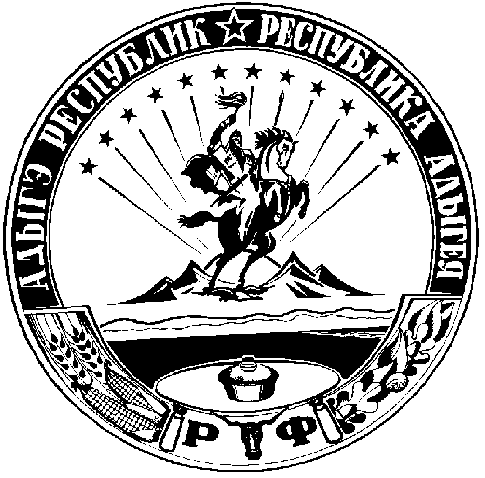 